GUÍA DE LENGUAJE¿Qué necesito saber?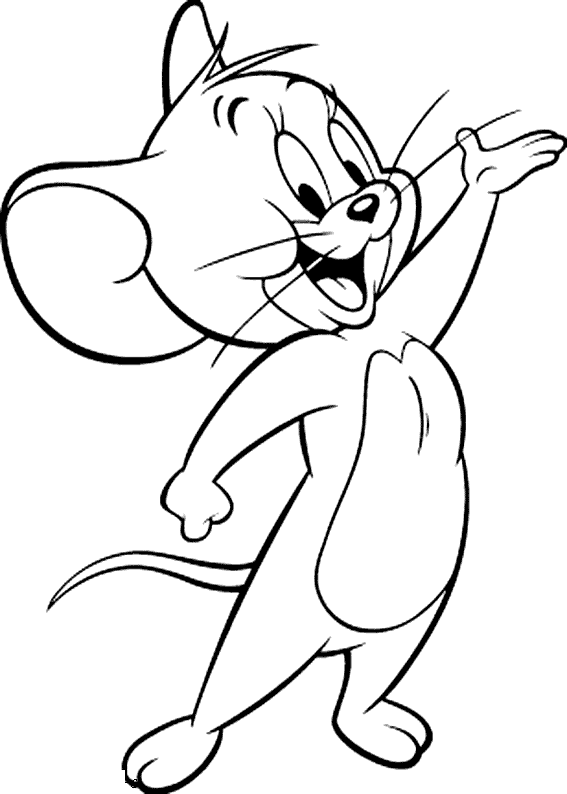 Entonces: Reconocer es: Examinar con cuidado y atención.Entendemos que las letras forman el abecedario y forman palabras.las sílabas, son conjuntos de dos o tres letras. Cuando leemos realizamos un proceso de comprensión de códigosCuando escribimos representamos las palabras.¡Comencemos la clase!       Mayúscula 	                                                                              Minúscula 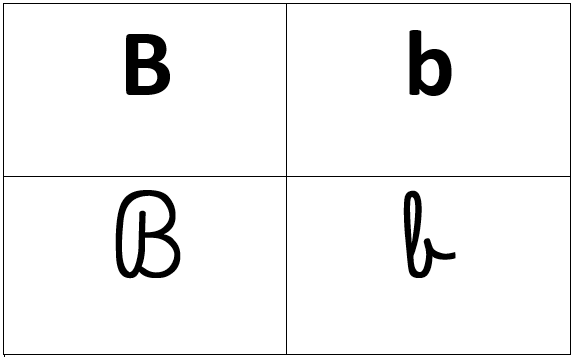 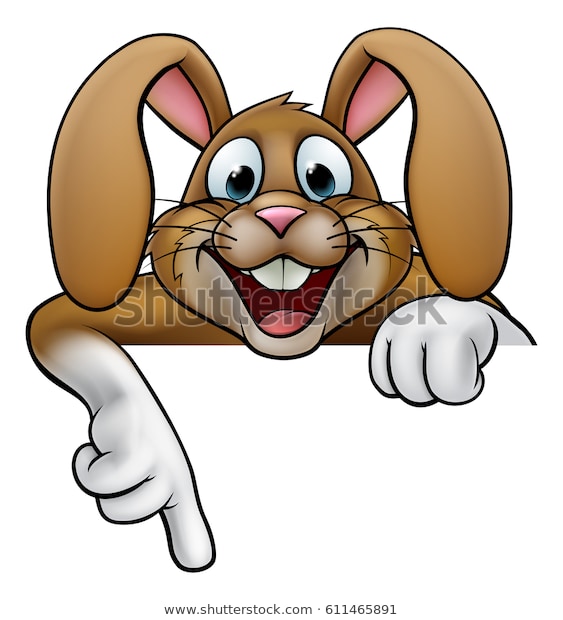 Diferentes formas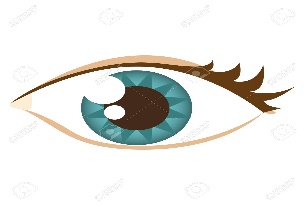 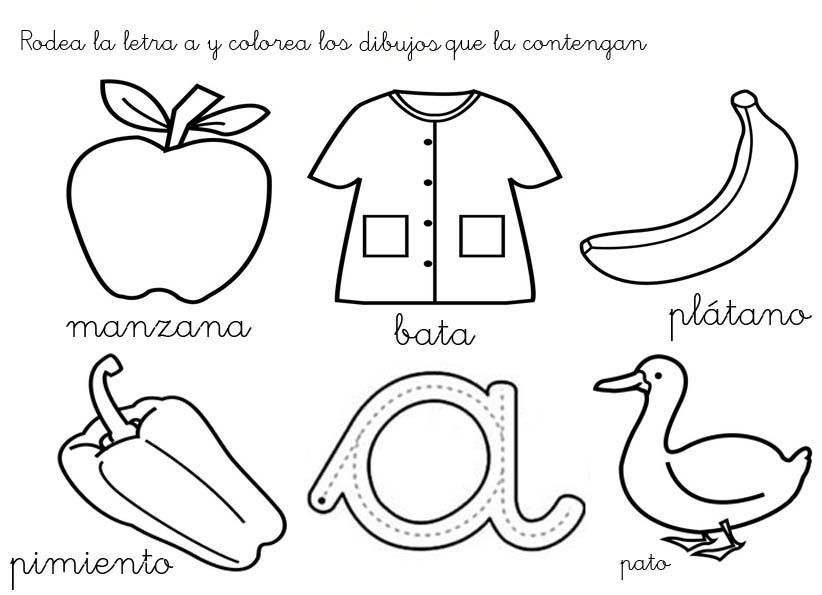 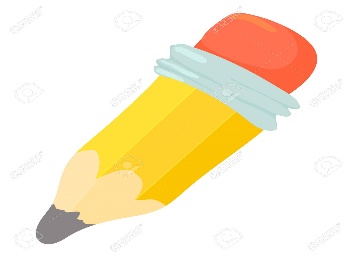 Cuando la letra b, se une a una vocal se forman silbas que suenen así.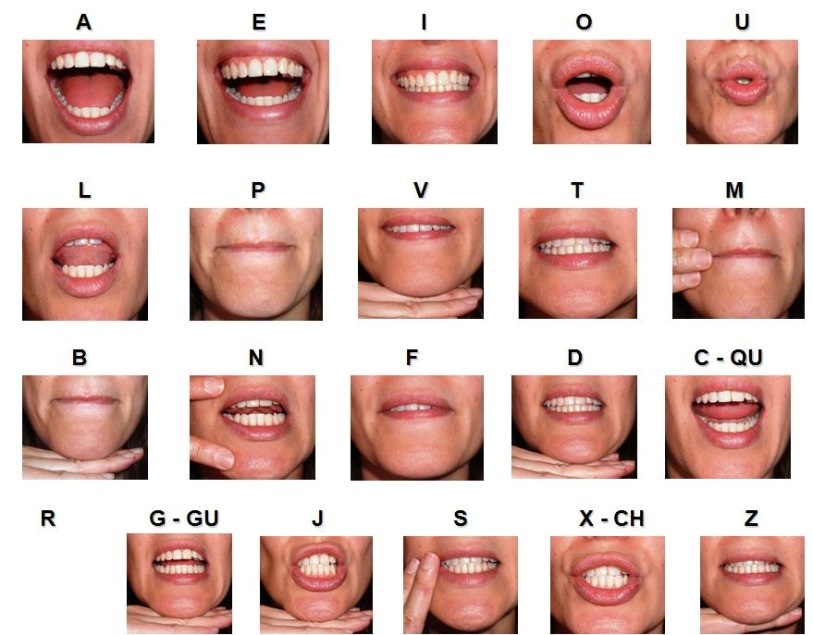 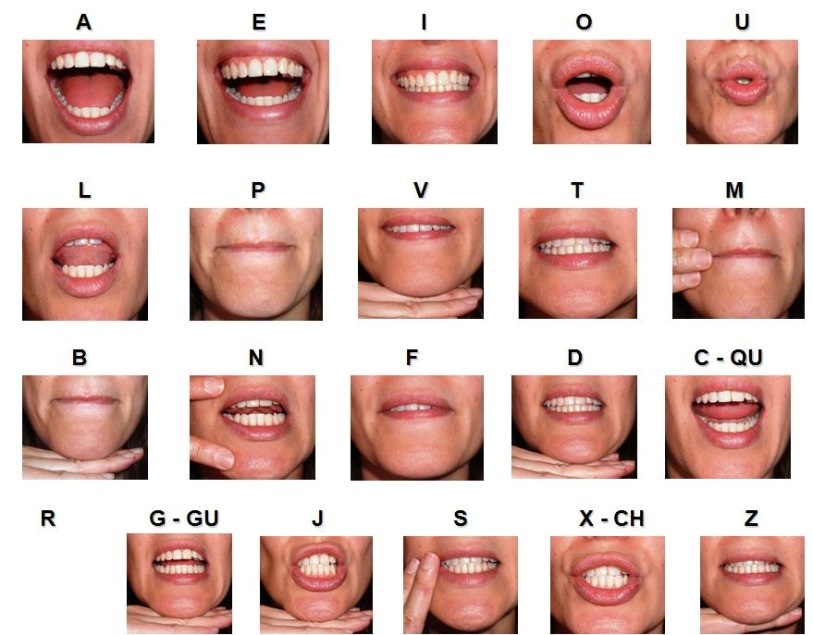 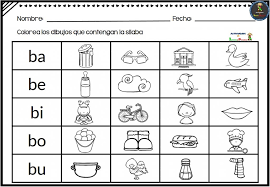 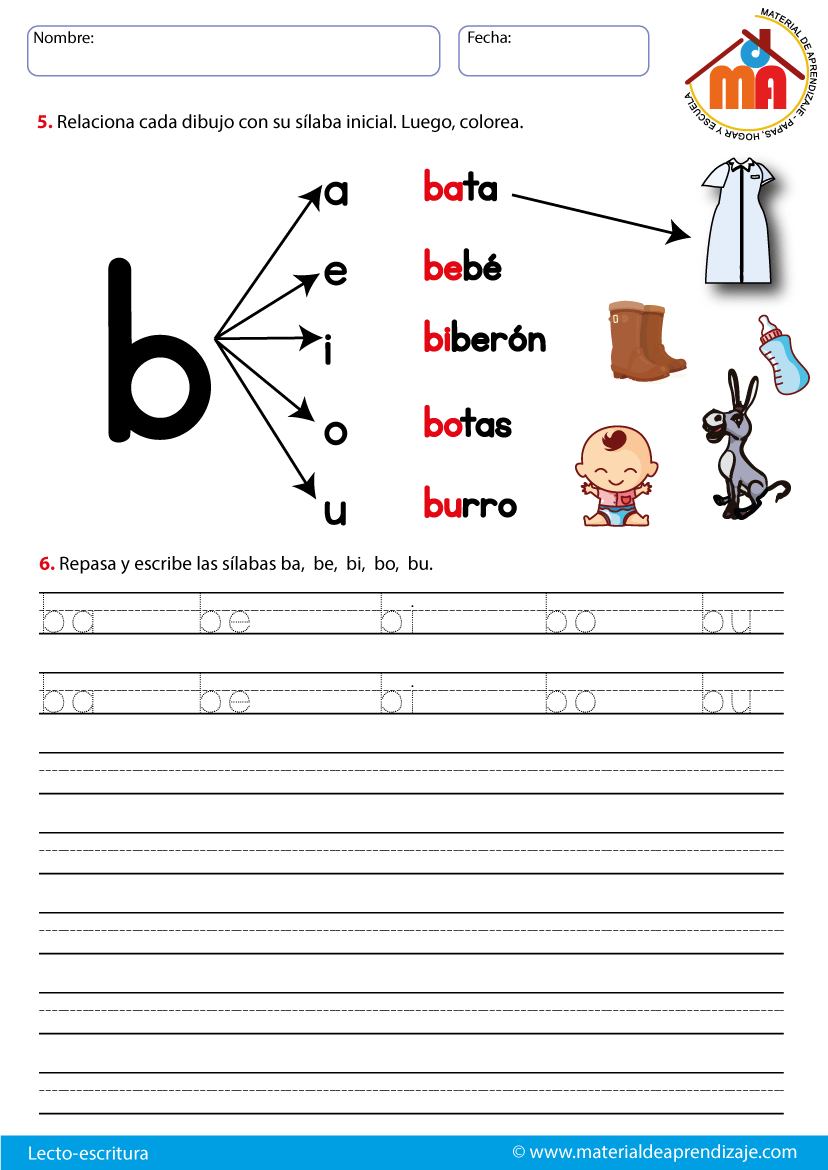 ¡A TRABAJAR!Hoy trabajaremos en el cuaderno de lenguaje, para esto pide a un adulto que escriba cada instrucción en la que trabajaremos hoy.Te invito a ver este video.https://www.youtube.com/watch?v=oBdHoGLmr9EEscribe la fecha en tu cuaderno.Hoy es _____________________ de ___________ del año________________1-Observa las letras B mayúscula y minúsculas b y escríbela en tu cuaderno de lenguaje, en cuatro líneas como muestra el ejemplo.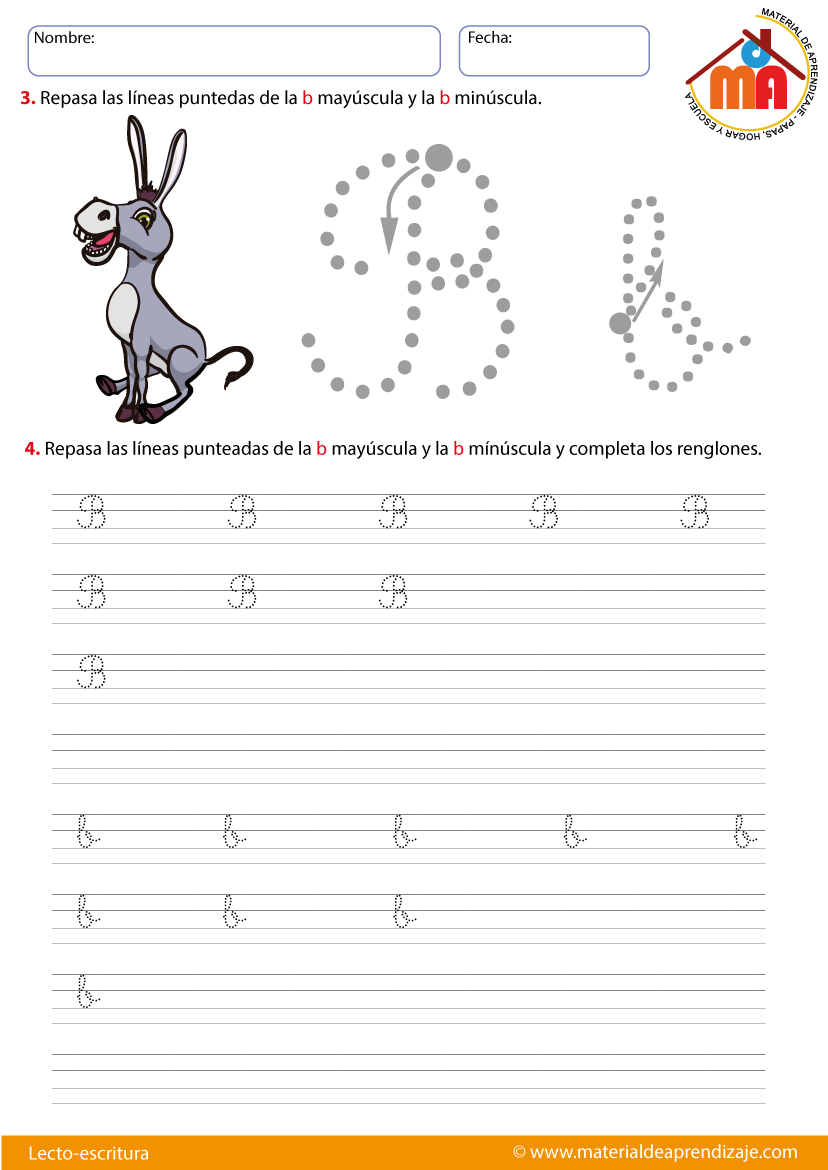 2-Ahora escribe las sílabas ba, be , bi, bo , bu en el cuaderno y luego lee en voz alta.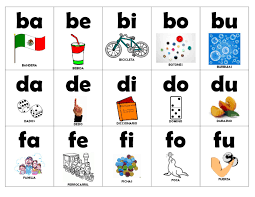 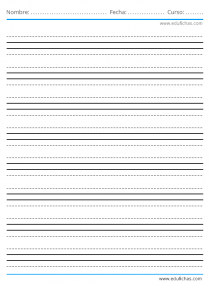 Completa con la silaba ba, be, bi, bo, bu que falta en cada palabra. Observa el Ejemplo: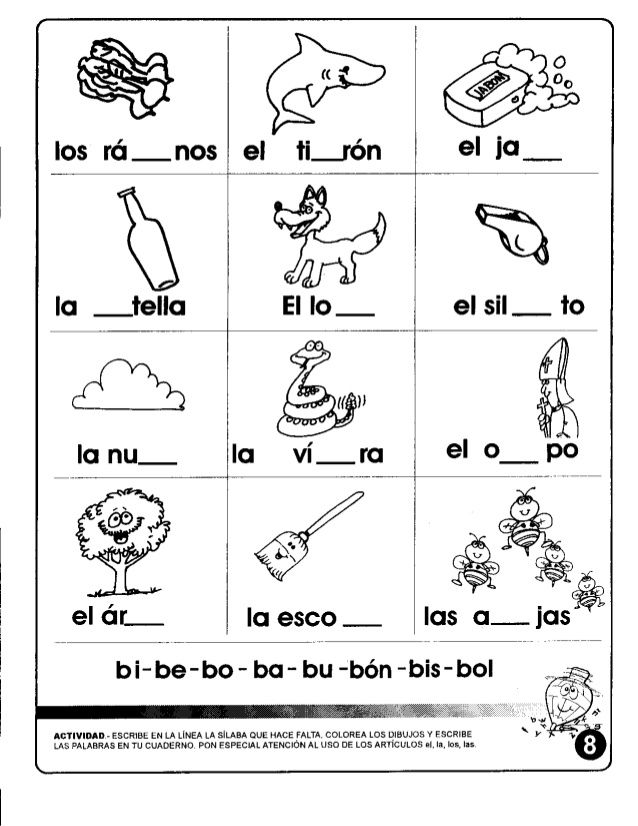 4.- Recorta y pega la B Mayúscula y la b minúscula donde corresponda.OBSERVA EL EJEMPLO: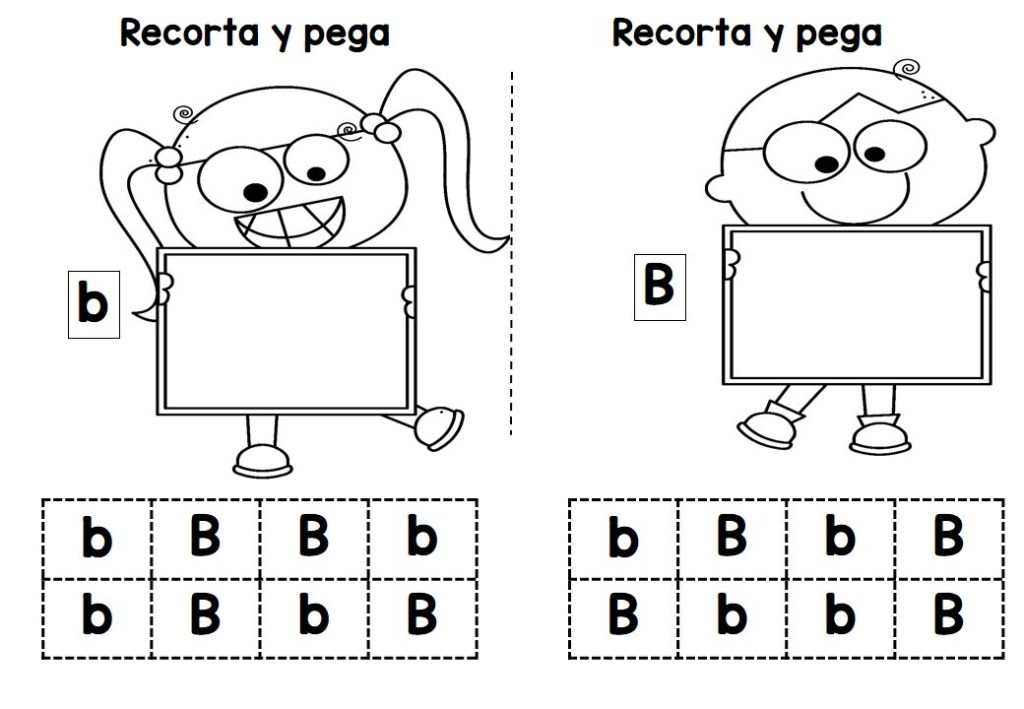 5.- Lee el siguiente texto con ayuda de un adulto.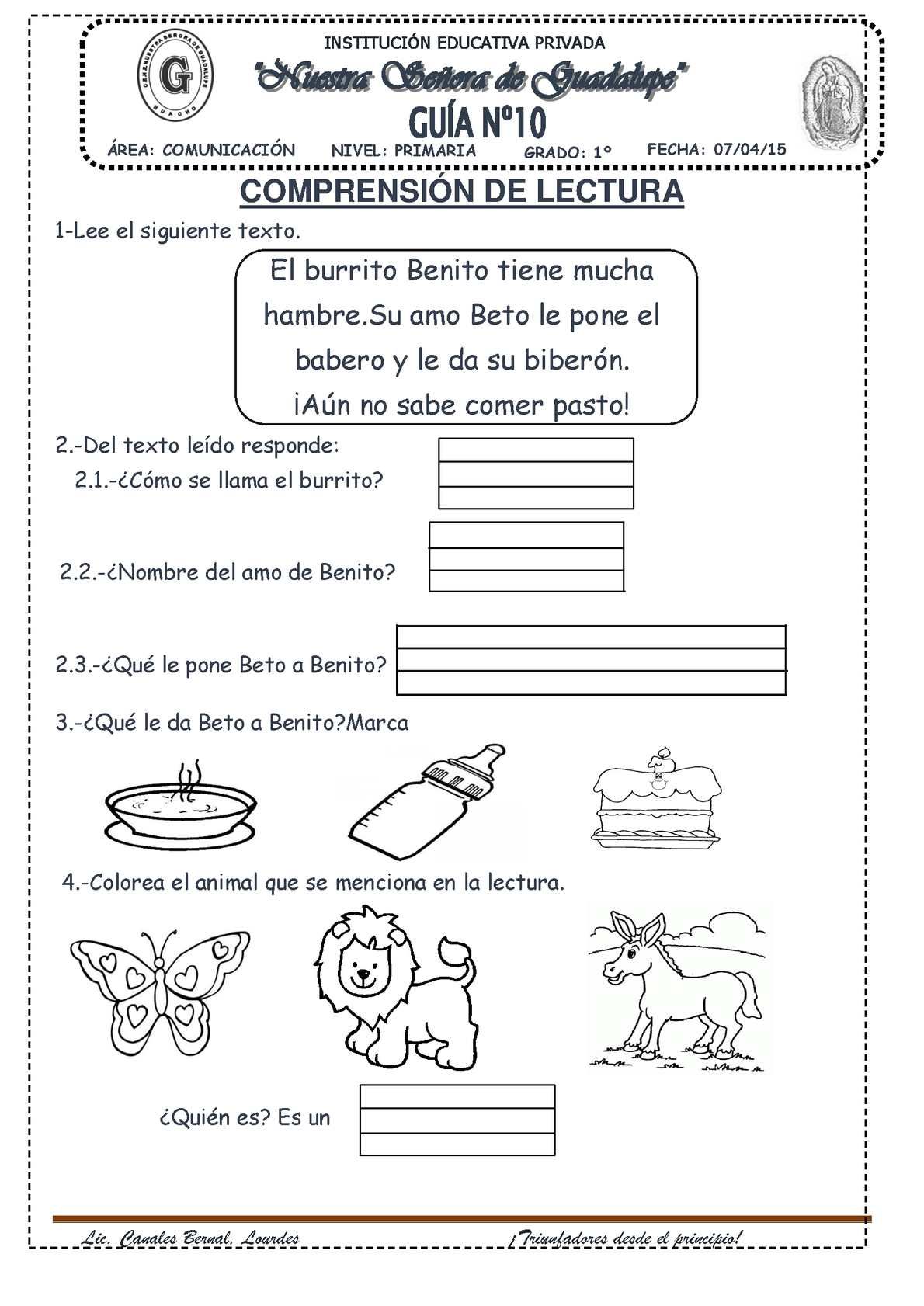 Del texto leído responde las preguntas:¿Cómo se llama el burrito?                               3. ¿Qué le pone Beto a Benito?¿Cuál es el nombre del amo de Benito?            4. ¿Qué le da Beto a Benito? Marca Colorea el animal que se menciona en la lectura.AHORA TRABAJAREMOS EN EL TEXTO LEO PRIMERO TOMO N°1PÍDELE A UN ADULTO QUE TE LEA EL CUENTO DE LA PÁGINA 122 Y RESPONDE MARCANDO CON UNA X LA RESPUESTA CORRECTA DE LA PÁGINA 123.Responde.¿Qué  aprendiste? ¿Qué fue lo que más te costó? Por qué?TICKET DE SALIDA clase  Lenguaje semana 15NOMBRE: ___________________ FECHA: _____________ CURSO: 1ºResponde aquí el ticket de salida.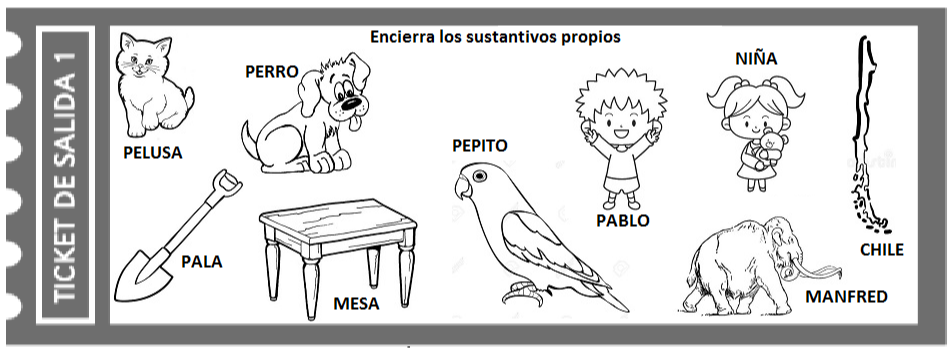 TOMA UNA FOTO DE LA ACTIVIDADES Y ENVIALO A TU PROFESORA   WhatsApp +5698414338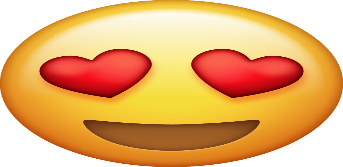 Nombre:Curso: 1°   Fecha: semana N°15¿QUÉ APRENDEREMOS?¿QUÉ APRENDEREMOS?¿QUÉ APRENDEREMOS?Objetivo (s): OA3-OA4-OA5-OA8Objetivo (s): OA3-OA4-OA5-OA8Objetivo (s): OA3-OA4-OA5-OA8Contenidos: 1.- Letra b2 - Sílabas ba, be, bi, bo, bu (conciencia fonológica)3 - Reconocimiento y escritura de la silabas y palabras.4 - Lectura comprensiva en voz alta de textos cortosContenidos: 1.- Letra b2 - Sílabas ba, be, bi, bo, bu (conciencia fonológica)3 - Reconocimiento y escritura de la silabas y palabras.4 - Lectura comprensiva en voz alta de textos cortosContenidos: 1.- Letra b2 - Sílabas ba, be, bi, bo, bu (conciencia fonológica)3 - Reconocimiento y escritura de la silabas y palabras.4 - Lectura comprensiva en voz alta de textos cortosObjetivo de la semana: Reconocer letra b y sus sonidos silábicos, leyendo el fonema y realizando grafemas observando guía, leyendo texto y contestando preguntas. Complementando con video educativo y clases online.Objetivo de la semana: Reconocer letra b y sus sonidos silábicos, leyendo el fonema y realizando grafemas observando guía, leyendo texto y contestando preguntas. Complementando con video educativo y clases online.Objetivo de la semana: Reconocer letra b y sus sonidos silábicos, leyendo el fonema y realizando grafemas observando guía, leyendo texto y contestando preguntas. Complementando con video educativo y clases online.Habilidad: Reconocer.Habilidad: Reconocer.Habilidad: Reconocer.